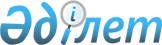 О переименовании сел Донецкое, Волгодоновка и Волгодоновского сельского округа Аршалынского района Акмолинской областиСовместное постановление акимата Акмолинской области от 1 июля 2023 года № А-7/264 и решение Акмолинского областного маслихата от 1 июля 2023 года № 8С-3-14. Зарегистрировано Департаментом юстиции Акмолинской области 4 июля 2023 года № 8600-03
      В соответствии с подпунктом 4) статьи 11 Закона Республики Казахстан "Об административно-территориальном устройстве Республики Казахстан", на основании заключения Акмолинской областной ономастической комиссии от 23 июня 2022 года, совместного постановления акимата Аршалынского района от 24 августа 2022 года № А-203 и решения Аршалынского районного маслихата от 24 августа 2022 года № 29/3 "О внесении предложений по переименованию населенных пунктов Аршалынского района" и с учетом мнения населения сел Донецкое, Волгодоновка и Волгодоновского сельского округа Аршалынского района, акимат Акмолинской области ПОСТАНОВЛЯЕТ и Акмолинский областной маслихат РЕШИЛ:
      1. Переименовать некоторые села Аршалынского района Акмолинской области:
      село Донецкое Анарского сельского округа в село Анаркөл;
      село Волгодоновка Волгодоновского сельского округа в село Елтоқ.
      2. Переименовать Волгодоновский сельский округ Аршалынского района Акмолинской области в сельский округ Елтоқ.
      3. Настоящее совместное постановление акимата Акмолинской области и решение Акмолинского областного маслихата вводится в действие по истечении десяти календарных дней после дня его первого официального опубликования.
					© 2012. РГП на ПХВ «Институт законодательства и правовой информации Республики Казахстан» Министерства юстиции Республики Казахстан
				
      Аким Акмолинской области 

Е.Маржикпаев

      Председатель Акмолинского областного маслихата 

Б.Жусупов
